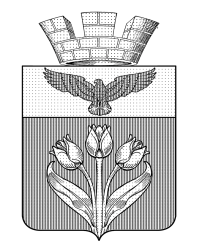 ВОЛГОГРАДСКАЯ ОБЛАСТЬПАЛЛАСОВСКИЙ МУНИЦИПАЛЬНЫЙ РАЙОНГОРОДСКОЕ ПОСЕЛЕНИЕ г. ПАЛЛАСОВКА_________________________________________________________________ПОСТАНОВЛЕНИЕ  от 04 июня 2021г.                                                                                       № 159О внесении изменений в постановление администрации городского поселения г. Палласовка №134 от 07.05.2013г. «Об определении границ прилегающих к некоторым организациям и объектам территорий, на которых не допускается розничная  продажа алкогольной продукции на территории городского поселения г.Палласовка» В целях обеспечения исполнения статьи 16 Федерального закона от 22 ноября 1995 года №171-ФЗ «О государственном регулировании производства и оборота этилового спирта, алкогольной и спиртосодержащей  продукции и об ограничении потребления (распития) алкогольной продукции» и постановления Правительства РФ от 23 декабря 2020 года №2220 "Об утверждении Правил определения органами местного самоуправления границ прилегающих территорий, на которых не допускается розничная продажа алкогольной продукции и розничная продажа алкогольной продукции при оказании услуг общественного питания", во исполнение протеста Прокурора Палласовского района от 31.05.2021г. №7-41-2021, администрация городского поселения г. Палласовка,ПОСТАНОВЛЯЕТ:В постановление администрации городского поселения г. Палласовка №134 от 07.05.2013г., «Об определении границ прилегающих к некоторым организациям и объектам территорий, на которых не допускается розничная продажа алкогольной продукции на территории городского поселения г. Палласовка» (Постановление), внести следующие изменения.  Наименование Постановления администрации городского поселения г. Палласовка №134 от 07.05.2013г. изложить в следующей редакции, «Об определении границ прилегающих территорий, на которых не допускается розничная  продажа алкогольной продукции и розничная продажа алкогольной продукции при оказании услуг общественного питания в границах городского поселения г.Палласовка»;В преамбуле Постановления администрации городского поселения г. Палласовка №134 от 07.05.2013г. «Об определении границ прилегающих к некоторым организациям и объектам территорий, на которых не допускается розничная  продажа алкогольной продукции на территории городского поселения г.Палласовка», слова  и постановления Правительства РФ от 27 декабря 2012 года №1425 «Об определении органами государственной власти субъектов Российской Федерации мест массового скопления граждан и мест нахождения источников повышенной опасности, в которых не допускается розничная продажа алкогольной продукции, а также определении органами местного самоуправления границ прилегающих к некоторым организациям и объектам территорий, на которых не допускается розничная продажа алкогольной продукции», заменить словами,  и Постановления Правительства РФ от 23.12.2020 N 2220 "Об утверждении Правил определения органами местного самоуправления границ прилегающих территорий, на которых не допускается розничная продажа алкогольной продукции и розничная продажа алкогольной продукции при оказании услуг общественного питания";Часть 1 Постановления №134 от 07.05.2013г. изложить в следующей редакции, - На территории городского поселения г. Палласовка не допускается розничная продажа алкогольной продукции и розничная продажа алкогольной продукции при оказании услуг общественного питания в объектах; Пункт е) части 1 Постановления №134 от 07.05.2013г., исключить;Графу 1 столбца 2 приложения к постановлению №134 от 07.05.2013г., изложить в следующей редакции, - Наименование объекта (организации) на территории которых не допускается розничная продажа алкогольной продукции и розничная продажа алкогольной продукции при оказании услуг общественного питанияПодпункт 6 приложения  к Постановлению №134 от 07.05.2013г., исключить.Настоящее постановление вступает в силу со дня его официального опубликования (обнародования).Глава городского поселения г. Палласовка                                                  В.В. Гронин